       Brockton Public Schools Adult Learning Center   211 Crescent Street, Brockton	508-580-7475
Volunteers Needed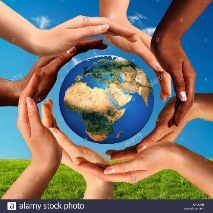         A small amount of your time can mean the worldThe Brockton Adult Learning Center is seeking a special group of literacy volunteers ages 18+ to donate their time and talents to tutor our adult students in readingwriting mathcitizenship preparationconversational EnglishTraining is provided. AM and PM opportunities are available. Classes run September – June. 

Call today!Contact our Volunteer Coordinator, Maureen Barclay508-580-7475
maureenbarclay@bpsma.org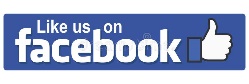 